學習歷程檔案【多元表現】上傳資料參考格式一、本檔案主要在提供【多元表現】上傳參考：尤其是【多元表現】部分之【彈性學習時間紀錄】、【作品成果紀錄】、【其他活動紀錄】等。尤其是參加講座、讀書會、營隊、參訪交流時，應可善用。二、檔案規格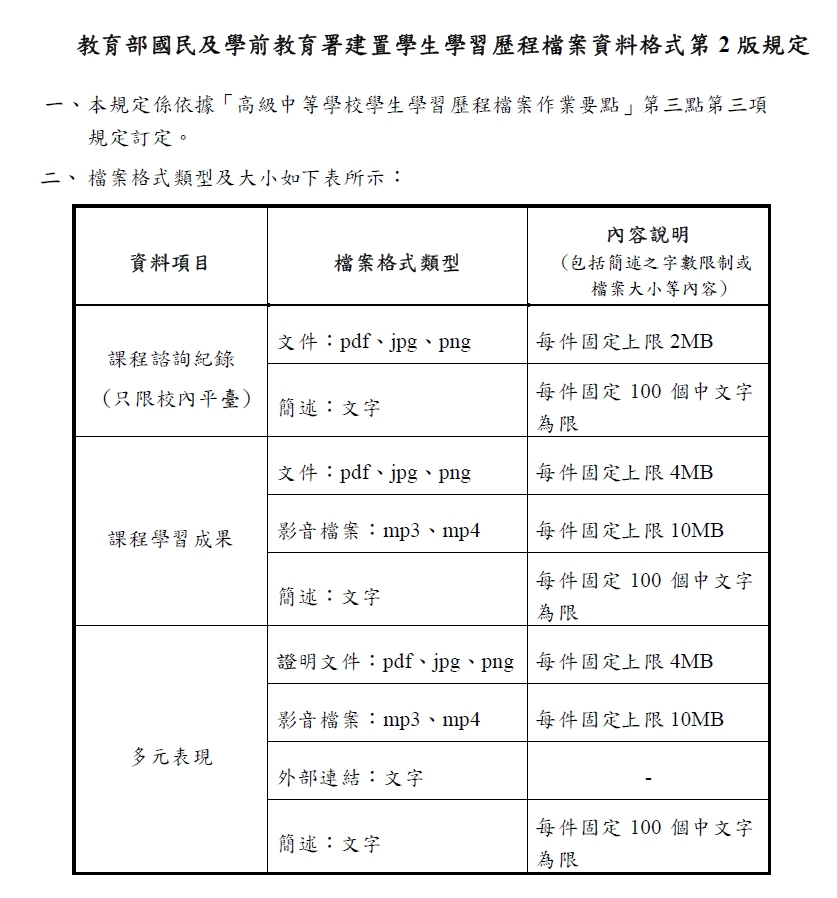 能仁學校財團法人新北市能仁高級家事商業職業學校109學年度第1學期 【多元表現成果暨證明】主題：生命教育講座           班級：               姓名：※系列課程（一）：同理生命  （作者、編者：黃○○）※內容與表格可自行擴充、調整（尤其是紅字部分）。課  程講  師日  期時  間 課程內容大要 課程內容大要 課程內容大要 課程內容大要 課程內容大要 課程內容大要 課程內容大要（請自行擴充表格，手寫或打字）（請自行擴充表格，手寫或打字）（請自行擴充表格，手寫或打字）（請自行擴充表格，手寫或打字）（請自行擴充表格，手寫或打字）（請自行擴充表格，手寫或打字）（請自行擴充表格，手寫或打字） 課程心得記錄（我的收穫、提問、反思、期待等） 課程心得記錄（我的收穫、提問、反思、期待等） 課程心得記錄（我的收穫、提問、反思、期待等） 課程心得記錄（我的收穫、提問、反思、期待等） 課程心得記錄（我的收穫、提問、反思、期待等） 課程心得記錄（我的收穫、提問、反思、期待等） 課程心得記錄（我的收穫、提問、反思、期待等）（請自行擴充表格，手寫或打字。這一欄很重要！）（請自行擴充表格，手寫或打字。這一欄很重要！）（請自行擴充表格，手寫或打字。這一欄很重要！）（請自行擴充表格，手寫或打字。這一欄很重要！）（請自行擴充表格，手寫或打字。這一欄很重要！）（請自行擴充表格，手寫或打字。這一欄很重要！）（請自行擴充表格，手寫或打字。這一欄很重要！） 課程學習成果照片（含照片說明） 課程學習成果照片（含照片說明） 課程學習成果照片（含照片說明） 課程學習成果照片（含照片說明） 課程學習成果照片（含照片說明） 課程學習成果照片（含照片說明） 課程學習成果照片（含照片說明）（貼照片）（貼照片）（貼照片）（貼照片）（照片內容的說明比照片重要！）（照片內容的說明比照片重要！）（照片內容的說明比照片重要！）